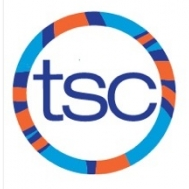 SUNDAYMONDAYTUESDAYWEDNESDAYTHURSDAYFRIDAYSATURDAY1236:00-7:30pmJarvis456:00-7:30pm Ryerson677:00-9:00am Benson (Dryland)8910 6:00-7:30pmJarvis11 126:00-7:30pm Ryerson1314March BreakOFF1516March BreakOFF17March BreakOFF18March BreakOFF 19March BreakOFF20March BreakOFF21March BreakOFF222324  6:00-7:30pmJarvis25 266:00-7:30pm Ryerson27287:00-9:00am Benson (Dryland)